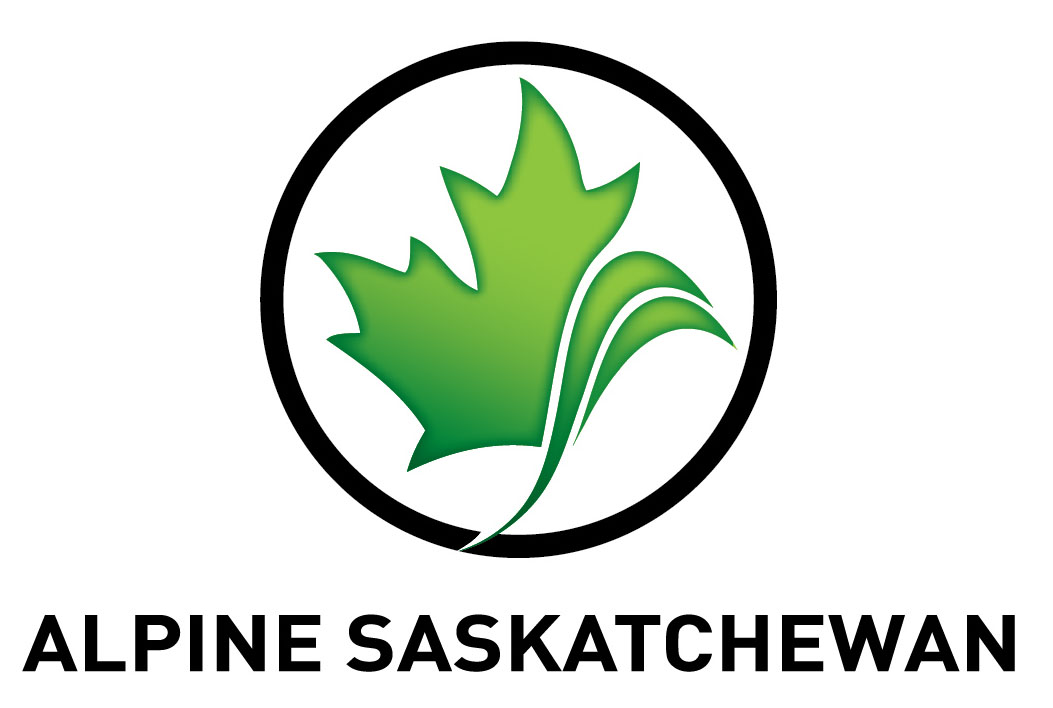 Alpine Saskatchewan Athlete Bursary Fund Applicant InformationPurposeThe purpose of the bursary funding is to provide a financial contribution on an annual basis to youth alpine ski racers who are seeking training in a program that exceeds that currently being offered by the Alpine Saskatchewan programs.Application CriteriaTo be eligible for the criteria, applicants must meet the following criteria.		Athletes must be residents of Saskatchewan and hold a membership in an Alpine Saskatchewan ski club. 		Athletes must hold a valid Canadian National or FIS license purchased through Alpine Saskatchewan. 		Athletes must sign and comply with all Alpine Saskatchewan athlete code of conduct and member application documentation. 		Athletes must be born in a birth year that coincides with an Alpine Saskatchewan program’s targeted age grouping. 		Athletes must have previously qualified for and trained with an Alpine Saskatchewan team at the U12, U14, U16, U18 and/or FIS level.  Alpine Saskatchewan Expectations  		If offered a bursary, Alpine Saskatchewan has the following expectations in return. 		Apply Alpine Saskatchewan patches to their uniforms such that they highlight their association with our provincial organization and Sask Alpine’s contribution to their sport goals. One or more patches will be provided by Alpine Saskatchewan. 		The recipient will submit at least one season-end report that will be included in a wrap-up report and newsletter. Sask Alpine encourages the recipients to submit short status reports throughout the season so that their progress and gratitude is visible to all Alpine Saskatchewan members through the provincial communications. It should be noted that any benefits provided to Alpine Saskatchewan members by the recipient will be a factor in future bursary applications. The recipient is expected to align – to a large degree – with the information submitted for the bursary application. At season-end, the recipient will submit a report comparing the originally submitted program attributes with what was actually achieved with calendar and budget comparisons being most pertinent. Note that if the actual program deviates significantly from what was provided in the bursary application, there may be a review to determine whether a portion of the bursary amount should be returned.BursariesAthlete bursaries will be offered based on the subsidy value associated with a corresponding Alpine Saskatchewan program in the same year, as well as the merits of the applying individual and their provided program details. There is no predetermined number or amount of bursaries to be awarded for age category, sex, or number of applications.Supporting Documentation:Applicants must submit the following documentation:		Athlete, family, and program coach contact information including name, postal address, birth date, phone numbers, and email addresses. 		Statement of skiing accomplishments including notable race results at the Saskatchewan, regional, national and international level. 		Include the most current National and/or FIS point standings for each alpine ski discipline. 		A statement of skiing and educational goals for the applicable season. 		Summary information on the athlete’s applicable season’s program including: o Dryland, training and race schedule and a program cost sheet. o Any out-of-program additional training information. o An athlete budget for participating in the program. This will include revenue sources, equipment expenses, and additional living costs forparticipating in the program. Letter of endorsement and support from the athlete’s most  current CSCF coach including: o Commitment to the sport of ski racing and personal     fitness. o Leadership (role model) qualities. o Demonstrations of sportsmanship.Application Submission		Applications must be received by May 1. Late or incomplete applications will not be considered. 		All applications must be submitted by email to the Alpine Saskatchewan President at president@saskalpine.com. Faxed and postal mailed submissions will also be accepted to the Alpine Saskatchewan office, but these must be accompanied with an email or phone call notice to the president. Request a confirmation reply to ensure receipt.Application Decisions:		A preliminary response at to the applicant’s application acceptance will be provided prior to May 31. 		The Alpine Saskatchewan Board in conjunction with the Program Director shall make all bursary selection. Decisions will be final. 		Allocation of any Bursaries will be contingent on the Alpine Saskatchewan program budget funding. 		The final decision and advisement to applicants of the final funding amounts will be made communicated prior to August 1. 